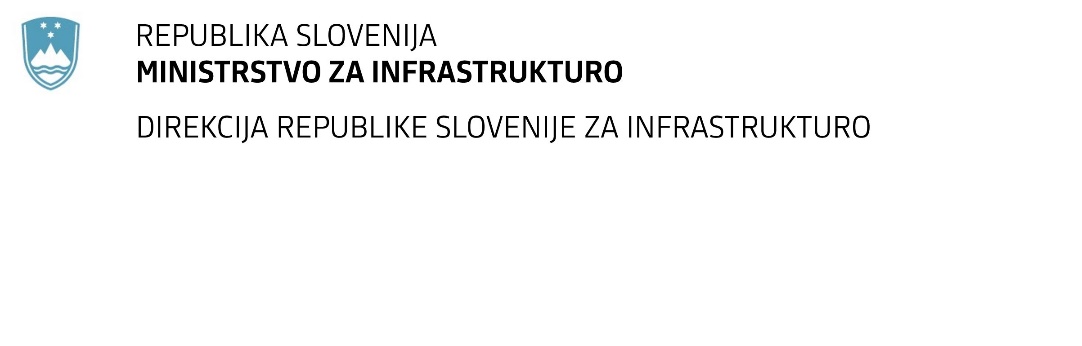 SPREMEMBA RAZPISNE DOKUMENTACIJE za oddajo javnega naročila Obvestilo o spremembi razpisne dokumentacije je objavljeno na "Portalu javnih naročil". Obrazložitev sprememb:Spremembe so sestavni del razpisne dokumentacije in jih je potrebno upoštevati pri pripravi ponudbe.Številka:43001-495/2021-01oznaka naročila:D-131/21 G   Datum:01.12.2021MFERAC:2431-21-001942/0Izvedba obvozne ceste ob prepustu pri Gabrovki (NM5136) na cesti R3-652/1457 v km 1.200Naročnik je pripravil spremembo razpisne dokumentacije in objavil Navodila za pripravo ponudbe_S1.Naročnik je spremenil NAVODILA PONUDNIKOM ZA IZDELAVO PONUDBE, in sicer peto alinejo v točki 3.1.3.3, točko a) 3.1.3.4 ter četrti odstavek opomb pod točko 3.1.3.4.